INVESTIGATION: How long will it take the sink to fill up?Objective:  To solve problems which involve linear equations in slope-point form.	Prediction:How long do you think it will take?  Do you think it is expensive to have a dripping faucet?  Do you believe it is important for people to fix dripping faucets?  Why or why not?____________________________________________________________________________________________________________________________________________________________________________________________________________________________________________________________________________________________________________________________________________________Procedure:Watch the video.  Discuss with your partners the information required to a linear equation in slope point form to answer the question above.Ms. Skehill will give you the required information.Create a linear equation to represent the situation, conver it to slope intercept form, graph it and give a solution to the problem.Complete the discussion questions.Information Required: 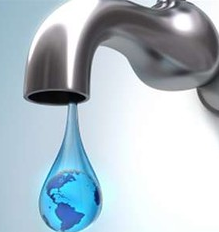 Solution: Create a linear equation to represent the situation in slope-point form.  Use the equation to answer the question. Discussion Questions: Suppose the sink did not have any water in it to start.  How long would it take to fill up the sink?  Compare this linear equation to the one above.  What is similar, what is different? How many liters of fresh water will be wasted in a year?Do you believe it is important for all homes and business to fix dripping faucets?  Will it make a large impact on water conservation?  Use data and calculations to support your answer.  ________________________________________________________________________________________________________________________________________________________________________________________________________________________________________________________________________________________________________________________________________________________________________________________________________Optional:  Find one interesting fact (statistic) about water conservation to share with the class.  ____________________________________________________________________________________________________________________________________________________________________________________________________http://youtu.be/Vo9ymhT5hSASlope:Slope:Point:Equation in Slope-Point Form:Equation in Slope-Intercept Form:Equation is General Form:Calculation:Calculation:Calculation:How long will it take the sink to fill up if it already had 200 mL of water in it?How long will it take the sink to fill up if it already had 200 mL of water in it?How long will it take the sink to fill up if it already had 200 mL of water in it?